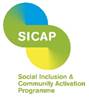 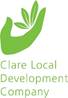 Ahojte všetcitu v partnerstve s vedúcimi predstaviteľmi spoločnosti Clare Local Development Company sme sa len chceli podeliť o niektoré informácie, ktoré by mohli byť užitočné pre vás alebo vašu rodinu alebo priateľov v súvislosti s vírusom covid-19 pre všetkých migrantov je bezpečný prístup k základným službám (zdravotná starostlivosť alebo sociálne zabezpečenie)írska vláda potvrdila migrantom priamo v Írsku, že všetci ľudia zdokumentovaní alebo nezdokumentovaní majú prístup k zdravotnej starostlivosti alebo sociálnym službám bez strachu.Ak máte akékoľvek otázky týkajúce sa prístupu k zdravotnej starostlivosti alebo sociálnemu zabezpečeniu, akejkoľvek imigrácie alebo zamestnania, môžete sa obrátiť na pravé centrum migrantov v Írsku telefonicky na čísle 018897570, webový dotaz na našej webovej stránke www.mrci.ie/contact-us/a e-mailom na adrese info@mrci.iepondelok až piatok od 10:00 do 16:00 .zdravotnícke služby alebo služby sociálnej starostlivosti nebudú zdieľať informácie s ministerstvom spravodlivosti a rovnosti.Ak vám napriek tomu môžeme pomôcť v rámci partnerstva vedúcich spoločnosti Clare Local Deveopment Company, kontaktujte Samantha na čísle 0876959366 alebo smccarthy@cldc.ie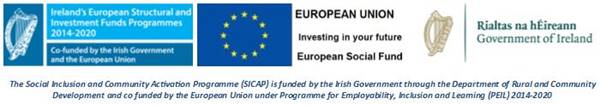 